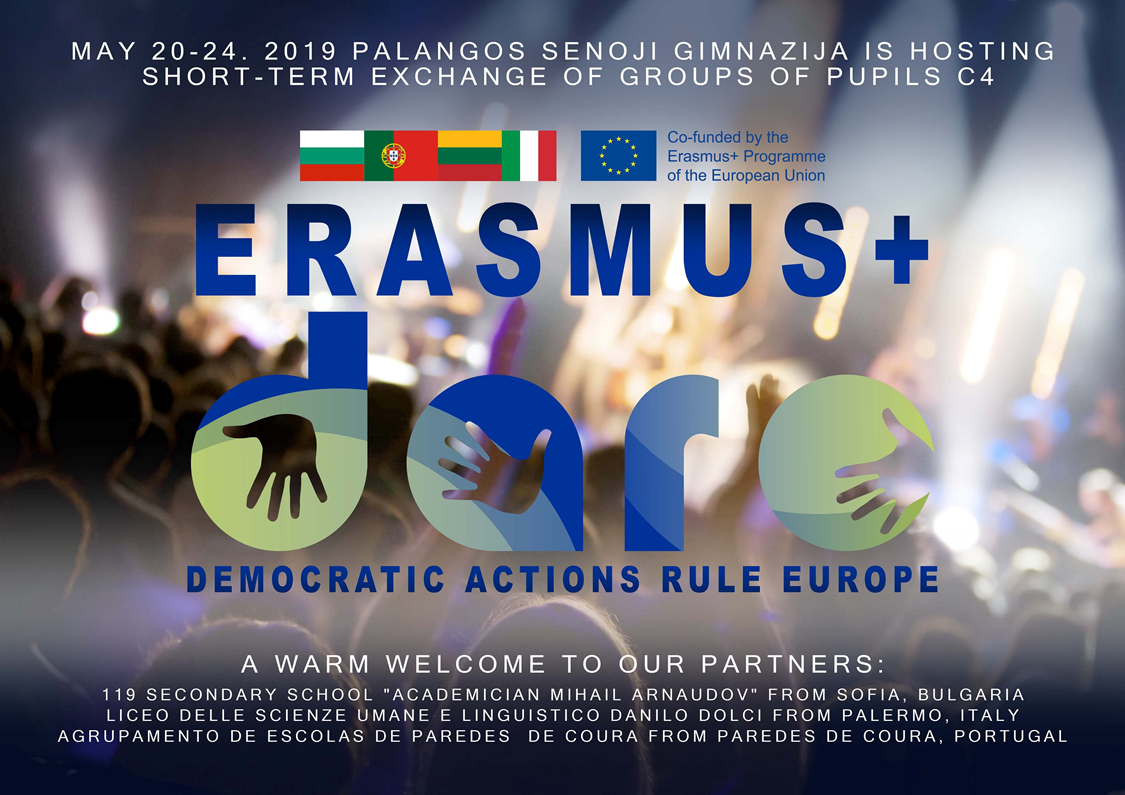 Monday, May 20Tuesday, May 21Palangos Senoji Gymnasium, Jūratės st. 13 , PalangaPalangos Senoji Gymnasium, Jūratės st. 13 , PalangaWednesday, May 22Thursday, May 23Palangos Senoji Gymnasium, Jūratės st. 13 , PalangaPalangos Senoji Gymnasium, Jūratės st. 13 , PalangaFriday, May 24C O N T A C T S: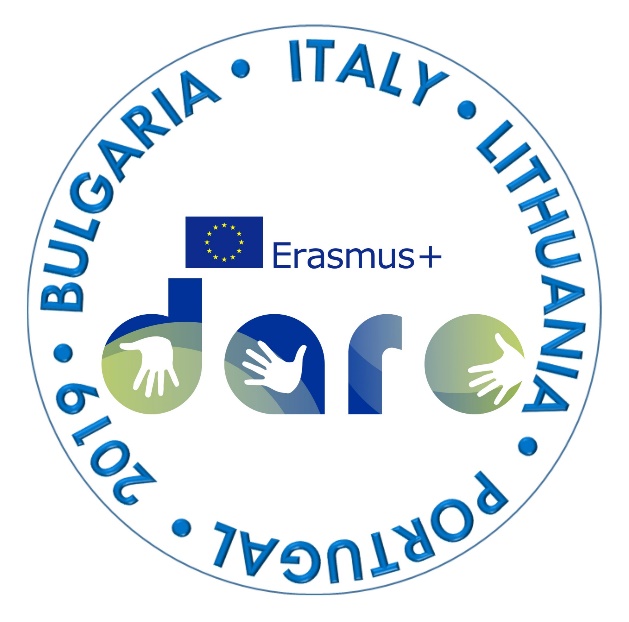 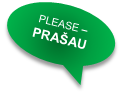 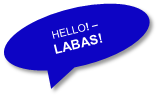 Palangos Senoji Gymnasium, Jūratės st. 13 , PalangaPalangos Senoji Gymnasium, Jūratės st. 13 , Palanga